Otroški pevski zbor 3., 4. in 5. razredDragi moji pevci, upam, da ste prejšnji teden opravili nalogo in zapeli svoji mami.Vsak teden vam bom poslala novo pesem, ki jo zapojte s pomočjo posnetka in besedila. Besedilo pesmi lahko tudi narišete. Vedno ponovite tudi pesmi prejšnjih tednov.Trenutno pojemo naslednje pesmi:- Izlet- Izštevanka- Vesela pomladhttps://www.youtube.com/watch?v=iTmQ8TfwBT4VESELA POMLAD (Janez Bitenc)Cin, cin cin, cin,cin, cin, cin, cin, cin,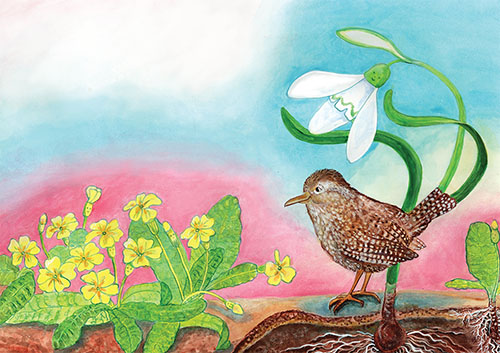 se zvonček na trati oglaša,cin, cin cin, cin,cin, cin, cin, cin, cin,pomladi v pozdrav cinglja.Tra, ra, tra, ra,tra, ra, ra, ra, ratrobentica v zlati oblekci,tra, ra tra, ra,tra, ra, ra, ra, razaspančke budi iz sna.	Čiv, čiv, čiv, čiv,čiv, čiv, čiv, čiv, čiv,na vejah zbor ptičkov prepeva,čiv, čiv, čiv, čiv,čiv, čiv, čiv, čiv, čiv,in škorčki so spet doma.